MUNICIPIO DE CARATINGA/MG - Extrato de Resultado – Pregão Presencial Registro de Preço 059/2022. Objeto; contratação de empresa para fornecimento parcelado de água mineral, para atender a demanda da administração municipal. Vencedor com menor preço; UNIVERSITÁRIA FESTAS MIX LTDA, inscrito no CNPJ nº 38.310.761/0001-12 – Valor Global de R$ 12.684,00 (Doze Mil Seiscentos e Oitenta e Quatro Reais);  Caratinga/MG, 08 de Agosto de 2022. Bruno Cesar Veríssimo Gomes – Pregoeiro. 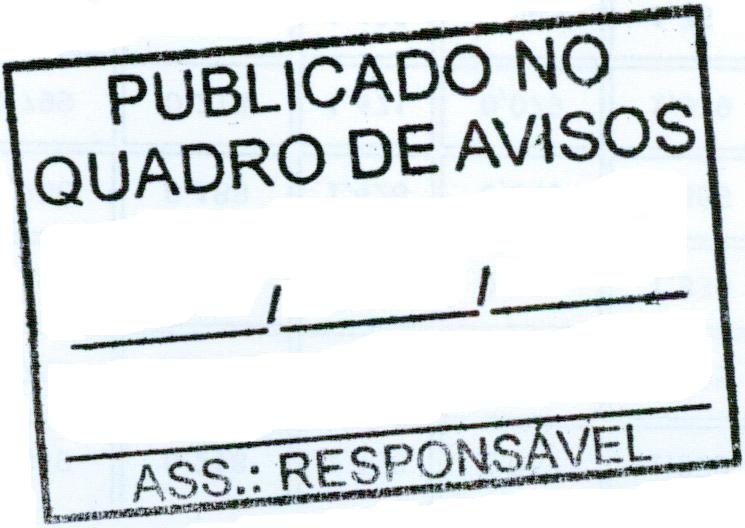 